Učni listi – ENAČBE in NEENAČBE		   Ime in priimek: __________________Tehtnica je v ravnovesju. Koliko tehta moka?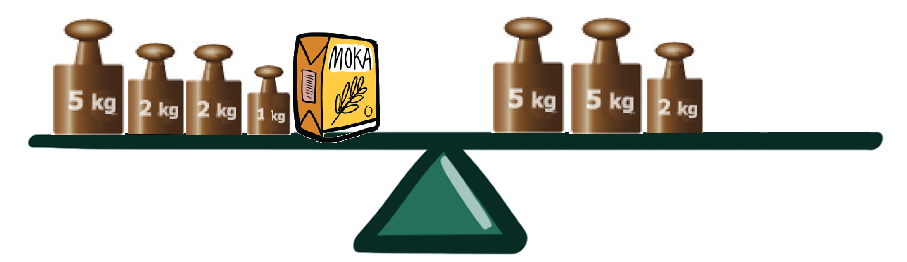 Prepiši enačbe v zvezek in jih reši, ne pozabi na preizkus. 12 354 + x = 54 000                                    d) x + 869 = 23005587 – x = 1 780                                          c) x – 342 = 879                                              3. Prepiši enačbe v zvezek in jih reši, ne pozabi na preizkus. 5  x = 450                               	č) 12 : x = 264 : x = 8                                	d)  x  9 = 72x : 7 = 49		e)  230  4 = xf)  42 – x = 5  6	          g) 8  6 + x = 120 (5 + 6  3) + x = 40	          i)  x – 2  3 = 14 + 64. Reši naslednjo besedilno nalogo. Petra mora na računalnik napisati zgodbico. Njena zgodba ima trenutno 1320 znakov. Koliko znakov mora še napisati, da bo zgodba imela 3500 znakov? Nalogo reši z enačbo. 5. Reši spodnje besedilne naloge. Zapiši jih v obliki enačb. Ne pozabi na preizkuse in odgovore. Reši jih v zvezek. a) Razlika dveh števil je 264. Odštevanec je 45. Kolikšen je zmanjševanec?b) Če neko število pomnožimo s 7, dobimo zmnožek 476. Katero je drugo število?c) Razlika števil 50 in 30 je štirikratnik nekega števila. Katero je to število? Zapiši enačbo in jo reši. 6. Reši neenačbe.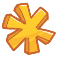 a) 78 + x > 120      x=___________________b) x − 24 < 43        x= ___________________c) x + 63 < 91        x=___________________d) 5 ∙ x > 35           x=___________________e) x : 6 > 12           x=____________________